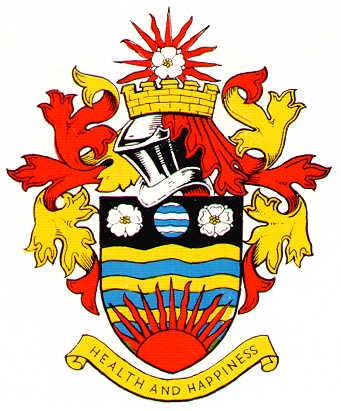 HORNSEA TOWN COUNCILMINUTES OF THE PROCEEDINGS OF A MEETING OF THE HORNSEA TOWN COUNCIL PERSONNEL COMMITTEEHELD ON MONDAY 4TH APRIL 2022Present:  Councillors:	 E Whitworth, S Prescott, J Greensmith, and C Morgan-Muir In attendance – J Richardson – Town ClerkApologies for absenceApologies for absence were received from Cllr L Embleton Due to the following items involving discussions directly related to individual staff members and others it was RESOLVED that they be taken IN CAMERAApproval of the Minutes of a meeting held on 28th February 2022It was RESOLVED that the Minutes of a meeting held on 28th February be approved as a correct record of proceedings thereatDetached Youth Worker – updateThe Town Clerk informed members that the deadline for applications had been extended to 29th April due to lack of applications  received – RESOLVED notedProposed apprentice – updateThe Town Clerk informed members that the advertisement is now “live” with Bishop Burton College – RESOLVED notedMaintenance Operative – to receive applicationsApplications having been circulated it was RESOLVED that applicants as discussed be offered interview – interview questions to be formulated by GO in consultation with the Town Clerk, interviews to be arranged for Friday 8th April if possibleHorticultural Operative The Town Clerk informed members of a request from MP.  It was RESOLVED that additional information be provided to the next meetingSigned Chairman  …………………………………………………………………………